The Holy Eucharist with 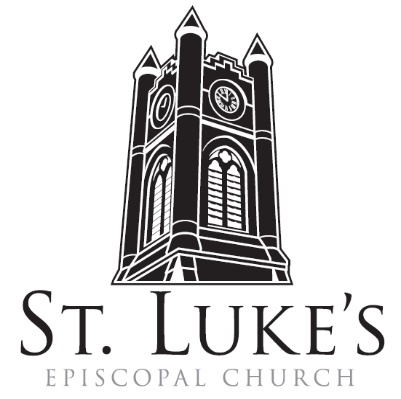 the Sacrament of Holy BaptismSunday, January 7, 2024The Baptism of our Lord Jesus ChristSt. Luke’s Episcopal Church   North Main at Fourth Street, Jamestown, New YorkThe Rt. Rev. Sean Rowe, Bishop			The Rev. Luke Fodor, Rector; The Rev. Deacon Cathy Smith;			Mr. Paul Johnson, Verger; Mr. Loren Masánqué, Minister of Music:			The Rev. Deacon Jessica Frederick, Curate for Children, Youth & Family Ministrywww.stlukesjamestown.org ~ email: stlukes@stlukesjamestown.orgThe mission is simple:  to Connect all people, help them Discover God's love, empower them to Serve and watch them Grow.”WELCOME TO ST. LUKE’SWe welcome you this morning to St. Luke’s Church and are delighted to have you join us for worship today.  If you are visiting for the first time, or are looking for a church home, please fill in a pew card and place it in the offering plate.At the time of Communion, all are invited to God’s Table.  In addition to the altar rail, at the 10 a.m. service a floor-level Communion station is made available, which includes gluten-free wafers and grape juice, please indicate your preference.Available to children is a visit to the Children’s Corner, or the use of a “Children’s Activity Bag” found near the front of the church nave (ask an usher). Children’s Chapel and Nursery care are available downstairs during the 10am service. Join us downstairs for refreshments.  All are welcome!  Audio transmitters are available for those who have difficulty hearing the service; please ask an usher.   ~ Copies of today’s sermon are available at the doors. ~Prelude			Opening Hymn #400, All Creatures of Our God and King, Vs. 1-3                            -Blue Pew Hymnal Opening Acclamation									-BCP 299	Celebrant:	Blessed be God: Father, Son and Holy Spirit.	People:	And blessed be God’s kingdom now and forever. Amen.Celebrant:	There is one Body and one Spirit;People: 		There is one hope in God’s call to us;Celebrant: 	One Lord, one Faith, one Baptism;People: 		One God and Father of all.Celebrant:	The Lord be with you.People:		And also with you.Celebrant:	Let us pray.The Collect of the Day: Father in heaven, who at the baptism of Jesus in the River Jordan proclaimed him your beloved Son and anointed him with the Holy Spirit: Grant that all who are baptized into his Name may keep the covenant they have made, and boldly confess him as Lord and Savior; who with you and the Holy Spirit lives and reigns, one God, in glory everlasting. Amen.The First Reading is from Genesis 1:1-5	In the beginning when God created the heavens and the earth, the earth was a formless void and darkness covered the face of the deep, while a wind from God swept over the face of the waters. Then God said, “Let there be light”; and there was light. And God saw that the light was good; and God separated the light from the darkness. God called the light Day, and the darkness he called Night. And there was evening and there was morning, the first day. The Word of the LORD.  Thanks be to God.Psalm #29, please join in saying the Psalm responsively by half verse.		- The Saint Helena Psalter1 	Ascribe to God, you heavenly beings, *ascribe to God glory and strength.2 	Ascribe due honor to God’s holy Name; *worship the Most High in the beauty of holiness.3 	The voice of God is upon the waters; the God of glory thunders; *God is upon the mighty waters.4 	The voice of God is a powerful voice; *the voice of God is a voice of splendor.5 	The voice of God breaks the cedar trees; *God breaks the cedars of Lebanon;6 	God makes Lebanon skip like a calf *and Mount Hermon like a young wild ox.7 	The voice of God splits the flames of fire; the voice of God shakes the wilderness; *God shakes the wilderness of Kadesh.8 	The voice of God makes the oak trees writhe *and strips the forests bare.9 	And in the temple of the Holy One, *all are crying, “Glory!”10 	God sits enthroned above the flood, *enthroned as Sovereign for evermore.11 	God shall give strength to the people; *God shall give the people the blessing of peace.The Second Reading is from Acts 19:1-7While Apollos was in Corinth, Paul passed through the interior regions and came to Ephesus, where he found some disciples. He said to them, “Did you receive the Holy Spirit when you became believers?” They replied, “No, we have not even heard that there is a Holy Spirit.” Then he said, “Into what then were you baptized?” They answered, “Into John’s baptism.” Paul said, “John baptized with the baptism of repentance, telling the people to believe in the one who was to come after him, that is, in Jesus.” On hearing this, they were baptized in the name of the Lord Jesus. When Paul had laid his hands on them, the Holy Spirit came upon them, and they spoke in tongues and prophesied— altogether there were about twelve of them. The Word of the LORD.  Thanks be to God.Gospel Sequence Hymn #76, On Jordan’s Bank the Baptist’s Cry, v. 1 & 3   The Holy Gospel of our Lord Jesus Christ, according to Mark 1:4-11		Response before the Gospel:  Glory to you, Lord Christ.	John the baptizer appeared in the wilderness, proclaiming a baptism of repentance for the forgiveness of sins. And people from the whole Judean countryside and all the people of Jerusalem were going out to him, and were baptized by him in the river Jordan, confessing their sins. Now John was clothed with camel’s hair, with a leather belt around his waist, and he ate locusts and wild honey. He proclaimed, “The one who is more powerful than I is coming after me; I am not worthy to stoop down and untie the thong of his sandals. I have baptized you with water; but he will baptize you with the Holy Spirit.” In those days Jesus came from Nazareth of Galilee and was baptized by John in the Jordan. And just as he was coming up out of the water, he saw the heavens torn apart and the Spirit descending like a dove on him. And a voice came from heaven, “You are my Son, the Beloved; with you I am well pleased.” The Gospel of the LORD.  Response: Praise to You, the Lord Christ. Gospel Sequence Hymn #76, On Jordan’s Bank the Baptist Cry, v. 5   Sermon								The Holy BaptismPresentation and Examination of the Candidate	                                                                             BCP 301The Celebrant says:	The Candidate for Holy Baptism will now be presented.Sponsors:		I present Erik Alan Gustafson to receive the Sacrament of Baptism.The Celebrant asks: 	Do you desire to be baptized?Candidate responds:	I do. Question:	Do you renounce Satan and all the spiritual forces of wickedness that rebel against God?Answer:	I renounce them.Question:	Do you renounce the evil powers of this world which corrupt and destroy the creatures of God?Answer:	I renounce them.Question:	Do you renounce all sinful desires that draw you from the love of God?Answer:	I renounce them.Question:	Do you turn to Jesus Christ and accept him as your Savior?Answer:	I do.Question:	Do you put your whole trust in his grace and love?Answer:	I do.
Question:	Do you promise to follow and obey him as your Lord?Answer:	I do.the Celebrant addresses the congregation,   Will you who witness these vows do all in your power to support these persons in their life in Christ?People respond: We will.The Celebrant then says, Let us join in committing ourselves to Christ and renew our own baptismal covenant.The Baptismal CovenantCelebrant:		Do you believe in God the Father?People:		I believe in God, the Father almighty, creator of heaven and earth.Celebrant:		Do you believe in Jesus Christ, the Son of God?People:			I believe in Jesus Christ, his only Son, our Lord,		He was conceived by the power of the Holy Spirit and born of the Virgin Mary.		He suffered under Pontius Pilate, was crucified, died, and was buried.		He descended to the dead. On the third day he rose again.  		He ascended into heaven and is seated at the right hand of the Father.		He will come again to judge the living and the dead.Celebrant:	Do you believe in God the Holy Spirit?People:	I believe in the Holy Spirit, the holy catholic Church,	the communion of saints, the forgiveness of sins, 	the resurrection of the body, and the life everlasting.Celebrant:	Will you continue in the apostles' teaching and fellowship,	 in the breaking of the bread, and in the prayers?People:	 I will, with God's help.Celebrant:	Will you persevere in resisting evil, and, whenever you fall into sin, repent and return to the Lord?People:	I will, with God's help.Celebrant:	Will you proclaim by word and example the Good News of God in Christ?People:	I will, with God's help.Celebrant:	  Will you seek and serve Christ in all persons, loving your neighbor as yourself?People:	I will, with God's help.Celebrant:	 Will you strive for justice and peace among all people, and respect the dignity of every		 human being?People:		I will, with God's help.Prayers for the Candidate Let us now pray for Erik who is to receive the Sacrament of new birth.Leader:			Deliver Erik, O Lord, from the way of sin and death.People:		Lord, hear our prayer.Leader:		Open their heart to your grace and truth.People:		Lord, hear our prayer.Leader:		Fill them with your holy and life-giving Spirit.People:		Lord, hear our prayer.Leader:		Keep Erik in the faith and communion of your holy Church.People:		Lord, hear our prayer. Leader:	Teach them to love others in the power of the Spirit.People:		Lord, hear our prayer.Leader: 	Send them into the world in witness to your love.People:		Lord, hear our prayer.Leader:		Bring Erik to the fullness of your peace and glory.People:		Lord, hear our prayer.The Celebrant says: Grant, O Lord, that all who are baptized into the death of Jesus Christ your Son may live in the power of his resurrection and look for him to come again in glory; who lives and reigns now and forever. Amen.Thanksgiving over the WaterCelebrant:	The Lord be with you.People:		And also with you.Celebrant:	Let us give thanks to the Lord our God.People:		It is right to give God thanks and praise.We thank you, Almighty God, for the gift of water. Over it the Holy Spirit moved in the beginning of creation. Through it you led the children of Israel out of their bondage in Egypt into the land of promise. In it your Son Jesus received the baptism of John and was anointed by the Holy Spirit as the Messiah, the Christ, to lead us, through his death and resurrection, from the bondage of sin into everlasting life.We thank you, Father, for the water of Baptism. In it we are buried with Christ in his death. By it we share in his resurrection. Through it we are reborn by the Holy Spirit. Therefore, in joyful obedience to your Son, we bring into his fellowship those who come to him in faith, baptizing them in the Name of the Father, and of the Son, and of the Holy Spirit.At the following words, the Celebrant touches the water.Now sanctify this water, we pray you, by the power of your Holy Spirit, that those who here are cleansed from sin and born again may continue for ever in the risen life of Jesus Christ our Savior.  To him, to you, and to the Holy Spirit, be all honor and glory, now and for ever. Amen.The Baptism and Anointing Erik, I baptize you in the Name of the Father, and of the Son, and of the Holy Spirit. Amen.Erik, you are sealed by the Holy Spirit in Baptism and marked as Christ's own for ever. Amen.Let us pray.  All please join in saying…Heavenly Father, we thank you that by water and the Holy Spirit you have bestowed upon this your servant, the forgiveness of sin, and have raised Erik to the new life of grace.  Sustain Erik, O Lord, in your Holy Spirit. Give Erik an inquiring and discerning heart, the courage to will and to persevere, a spirit to know and to love you, and the gift of joy and wonder in all your works. Amen.Let us welcome the newly baptized.Celebrant and People:We receive you into the household of God. Confess the faith of Christ crucified, proclaim his resurrection, and share with us in his eternal priesthood.The Peace   The peace of the Lord be always with you.  Response: And also with you.Let us exchange the Peace of Christ with one another!AnnouncementsTHE HOLY COMMUNIONOffertory Hymn: Shall We Gather at the River                                                                -insert8:00 AM: All things come of Thee O Lord, and of thine Own have we given Thee. Amen.  10:00 AM: Doxology, sung by all	Praise God from whom all blessings flow; 	praise God all creatures here below	praise God above, ye heav’nly host, 	praise Father, Son and Holy Ghost. Amen. THE GREAT THANKSGIVING:  Eucharistic Prayer: Enriching Our Worship 3 The Lord be with you.  And also with you. Lift up your hearts.  We lift them to the Lord. Let us give thanks to the Lord our God.  It is right to give our thanks and praise.All thanks and praise are yours at all times and in all places, our true and loving God; through Jesus Christ, your eternal Word, the Wisdom from on high by whom you created all things. You laid the foundations of the world and enclosed the sea when it burst out from the womb; You brought forth all creatures of the earth and gave breath to humankind. Wondrous are you, Holy One of Blessing, all you create is a sign of hope for our journey; And so as the morning stars sing your praises we join the heavenly beings and all creation as we shout with joy:Holy, Holy, Holy Lord, God of power and might,heaven and earth are full of your glory. Hosanna in the highest.Blessed is the One who comes in the name of the Lord. Hosanna in the highest.Glory and honor are yours, Creator of all, your Word has never been silent; you called a people to yourself, as a light to the nations, you delivered them from bondage and led them to a land of promise. Of your grace, you gave Jesus to be human, to share our life, to proclaim the coming of your holy reign and give himself for us, a fragrant offering. Through Jesus Christ our Redeemer, you have freed us from sin, brought us into your life, reconciled us to you, and restored us to the glory you intend for us. We thank you that on the night before he died for us Jesus took bread, and when he had given thanks to you, he broke it, gave it to his friends and said: “Take, eat, this is my Body, broken for you. Do this for the remembrance of me.” After supper Jesus took the cup of wine, said the blessing, gave it to his friends and said: “Drink this, all of you: this cup is the new Covenant in my Blood, poured out for you and for all for the forgiveness of sin. Do this for the remembrance of me.” And so, remembering all that was done for us: the cross, the tomb, the resurrection and ascension, longing for Christ’s coming in glory, and presenting to you these gifts your earth has formed and human hands have made, we acclaim you, O Christ:Celebrant and People: Dying, you destroyed our death. Rising, you restored our life. Christ Jesus, come in glory!Send your Holy Spirit upon us and upon these gifts of bread and wine that they may be to us the Body and Blood of your Christ. Grant that we, burning with your Spirit’s power, may be a people of hope, justice and love. Giver of Life, draw us together in the Body of Christ, and in the fullness of time gather us with blessed Saint Luke, and all your people into the joy of our true eternal home. Through Christ and with Christ and in Christ, by the inspiration of your Holy Spirit, we worship you our God and Creator in voices of unending praise.Celebrant and People: Blessed are you now and for ever. Amen. 10:00 AM sing below: 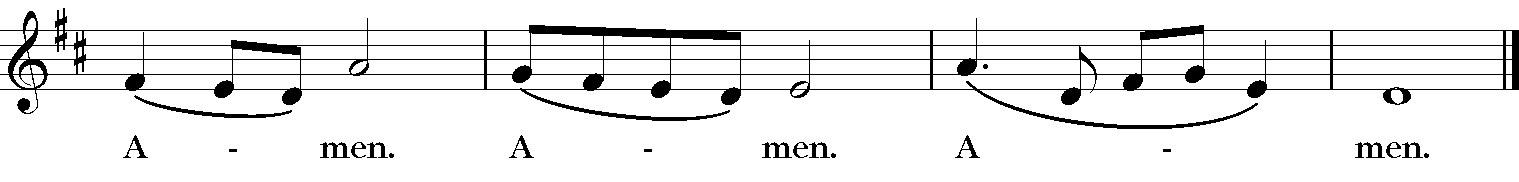 And now, as our Savior Christ has taught us, we are bold to say: Our Father, who art in heaven, hallowed be thy Name, thy kingdom come, thy will be done, on earth as it is in heaven. Give us this day our daily bread. And forgive us our trespasses, as we forgive those who trespass against us. And lead us not into temptation but deliver us from evil. For thine is the kingdom, and the power, and the glory, now and for ever. Amen	The Breaking of the Bread   Silent moment			8:00 AM: Alleluia, Christ our Passover is sacrificed for us. People: Therefore let us keep the feast. Alleluia.  											S-164, Schubert; front pages of the blue pew hymnal10:00 AM: Jesus, Lamb of God: Have mercy on us. Jesus, bearer of our sins: Have mercy on us.    			Jesus, redeemer, redeemer of the world: Give us your peace.  Give us your peace.The Communion 	Wherever you are on your spiritual journey, all are invited to receive Communion. Gluten-free wafers, as well as grape juice, are available at the 10am service at the floor station. Please indicate your preference. If you have difficulty coming forward, communion can be brought to you at your seat. You are invited to light a candle for a person or concern in your prayers. A candle station is located at the rear of the Chapel; and to the right of the pulpit in the Church.Communion Hymn: Come and Fill our hearts                                                                                 -InsertPost Communion Prayer, said by allEternal God, heavenly Father, you have graciously accepted us as living members of your Son, our Savior Jesus Christ, and you have fed us with spiritual food in the sacrament of his Body and Blood. Send us now into the world in peace, and grant 	us strength and courage to love and serve you with gladness and singleness of heart; 	through Christ our Lord. Amen.BlessingSending Hymn #99, Go Tell it on the Mountain			- 1982 blue pew hymnalDismissal 	Go in peace to love and serve the Lord. Alleluia, Alleluia, Alleluia!Response: Thanks be to God! Alleluia, Alleluia, Alleluia!Postlude		The altar flowers are given to the glory of God in celebration of the nativity of the remarkable Ms. Kim Johnstone Mann, parish administrator emeritus extraordinaire! If you are interested in sponsoring flowers on our altars, the cost is $75. There is a sign-up board in the stairway vestibule where you may write your name for the date you wish to purchase the flowers.Service on the Slopes begins TODAY!If you enjoy a snowy mountaintop experience on Sundays, be sure to visit Holiday Valley for the Service on the Slopes, a brief ecumenical service of prayer, scripture reading and communion with a conversational sermon on the slopes. We meet in the Warming Hut on top of Cindy's lift weekly on Sundays at 2:30pm beginning January 7 until March 17.Rhythms of Grace January 13th at 10amSt. Luke’s Ministry for Children, Youth, and Families will offer our next Rhythms of Grace – a church experience forbusy families and those may not don’t feel comfortable in a traditional worship setting. Since St. Luke’s launchedRhythms of Grace this fall, we have explored Bible stories with simple songs, Instax photographs, parachute games,puppet shows, and more. This program especially supports children on the Autism Spectrum, but the interactiveservice is also intended for families of all kinds: with small, active children or children with special needs. A simple,family-friendly brunch will follow the service.Annual MeetingSt. Luke’s 190th Annual Meeting is planned for Sunday the 28th during the 8am and 10am services. If you have been asked to provide information regarding one of our ministries, please do your best to email a report to nicole.gustafson@stlukesjamestown.org by January 15th.Mange! Soup or Chili Cookoff to benefit Youth Pilgrimage to ItalyEach year, following the final session of the Annual Meeting at the 10 am service, St. Luke’s hosts an annual Soup-or Chili Cook-Off: Chefs donate their best soups and chilis, while St. Luke’s community votes for the best culinary creation. Participants pay $2 to purchase a bowl and spoon – plus $1 per scoop of soup. The soup and chili (one in each category) which receive the most “votes” (that is, scoops of soup) wins! All proceeds from the fundraiser benefit St. Luke’s Youth Service and Pilgrimage trips. This year’s funds will support a particularly exciting opportunity: St. Luke’s youth pilgrimage to Italy in February. Eight of St. Luke’s youth (from the Confirmation Classes of 2022-24) will be walking the Via Francigena, an ancient pilgrimage route from Viterbo to Rome. To make this fundraiser a success, we need YOU: Contestants interested in entering their soup or chili, contact Jessica Frederick to sign up. Pledging Envelopes Available! If you requested envelopes when you pledged for 2024, they are available by the main doors of the church for pickup. If you haven’t turned in your pledge yet, there’s still time! Forms are available on the tables by the doors in the church. 